vks…e~^vkRek dks Hkqyk nsus ls fo”o esa v”kkfUr vkfn leLr leL;k;sa* &eueksgu dqekj vk;Z] nsgjknwuAeuq’;ksa }kjk viuh vkRek o “kjhj esa Hksn u djus o vkRek o “kjhj dks ,d eku ysus ds dkj.k gh fo”o esa v”kkfUr o ukuk izdkj dh leL;k;sa gSaA bu lcdk gy ;gh gS fd lalkj ds lHkh euq’; vkRek ds ;FkkFkZ Lo:Ik dks tkuasA blds fy, ;g vko”;d gS fd O;oLFkk  ls tqM+s “kh’kZLFk O;fDr loZlEefr ls f”k{kk esa vkRek fo’k;d ;FkkFkZ Kku ds v/;;u o v/;kiu dh O;oLFkk djsaA tks O;fDr vkRek dk dqN Kku izkIr dj ysxk rks og ijekRek ds ;FkkFkZ Lo:Ik dks tkus fcuk pSu ls ugha cSB ldrkA osn] mifu’kn o ;ksx&lka[;&osnkUr n”kZu ls bZ”oj fo’k;d ;FkkFkZ Kku Hkh blds v/;srkvksa dks vo”; gksxk ftlls og oSjkX; dks izkIr gksxsaA oSSjkX; Kku dh ijkdk’Bk dks dgrs gSaA cPpk cM+k gksdj f[kykSuks ls [ksyuk blfy, cUn dj nsrk gS fd mls budh okLrfodrk dk Kku gks tkrk gSA ftl euq’; dks ;g irk yx tk;s fd mls dqN fnu ckn ejuk gS rks mls uhan ugha vkrh] Lokfn’V Hkkstu Hkh vPNk ugha yxrk vkSj /ku ,s”o;Z gksrs gq, Hkh thou uhjl] Qhdk o Loknjfgr gks tkrk gSA bl fLFkfr ds cuus ij v/;kfRed Kku o bZ”ojksikluk vkfn lk/kuksa ls thou dks lq[kh] vkuUn;qDr o ljl cuk;k tk ldrk gSA vkt ds O;fDr;ksa dks ns[kdj yxrk gS fd og lHkh vka[ksa cUn dj ekxZ ij py jgs gSa vkSj] nsj o lcsj] lHkh ,d cM+h nq?kZVuk dk f”kdkj gksaxs ftlls ;fn dksbZ cpk ldrk gS rks og osnksa o mifu’knksa dk Kku gh gSA blds fy, egf’kZ n;kuUn dk y?kqxzUFk vk;kZfHkfou; o lR;kFkZizdk”k vkfn ds izFke] lIre] v’Ve] uoe o n”ke leqYykl Hkh mi;ksxh gks ldrs gSaA oSfnd fo}kuksa us osneU=ksa dh vk/;kfRed O;k[;kvksa ds laxzg izdkf”kr fd;s gq, gSa] og Hkh euq’; dk ekxZn”kZu dj ldrs gSaA 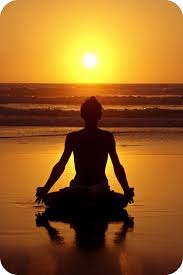 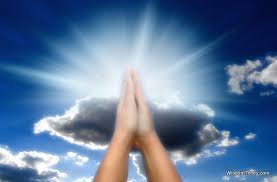 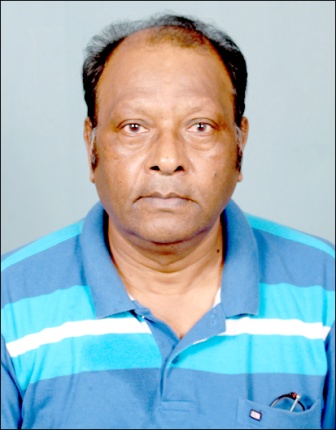 	vkRek dk Kku D;ksa vko”;d gS\ bl iz”u dk mRrj gS fd vkRek dk xgjk lEcU/k eq>ls o lHkh izkf.k;ksa dk vius vki ls gSA dqN Hkh tkuus ls igys eq>s Lo;a dks tkuuk vfuok;Z gS vU;Fkk ge Hkksx inkFkksZa dks vftZr dj muds Hkksx dk foosdiw.kZ fu.kZ; ugha dj ik;saxsA ;fn fdlh f”kf{kr O;fDr ls iwNk tk;s fd og vius vki o Lo;a dks tkurk gS rks og dqN u dqN mRrj vo”; nsxkA og mRrj Bhd gks ldrk gS ijUrq og viw.kZ gh gksxkA vkRek o eSa ,d gSaA esjs thou esa eSa gh vkRek vkSj vkRek gh eSa gwaaA bl vkRek dk bfrgkl o tUekfn dc] dSls] dgka o fdlls gqvk] ;g iz”u tkuus ij tks fLFkfr gesa voxr gksrh gS] mlls cM+s cM+s Kkuh Hkh vufHkK o vifjfpr gSaA gekjk vkRek ,d psru inkFkZ gSA psru dk vFkZ gS fd blesa lq[k o nq%[k dh laosnuk;sa] ftKklk;sa o Kku rFkk fdz;k djus dh lkeF;Z gksrh gSA blds foijhr tM+ inkFkZ gksrs gSa ftuesa fdlh izdkj dh laosnuk;sa o lq[k o nq%[k dh vuqHkwfr] Kku o Lo;a mn~ns”; iz/kku fdz;k djus dh lkeF;Z ugha gksrhA lHkh HkkSfrd inkFkZ tM+ inkFkkZsa dh Js.kh esa vkrs gSaA gekjk o lHkh izkf.k;ksa dk “kjhj HkkSfrd inkFkksZa ls feydj cuk gSA ge vUu ds :Ik esa ftu inkFkksZa dk lsou djrs gSa mlh ls gekjk “kjhj cuk o curk gSA bl “kjhj dk fuekZ.k Lor% ugha gksrk vfirq bZ”oj ds fo/kku o mlds }kjk gh gksrk gSA bl “kjhj dk ,d&,d vax fdruk egRoiw.kZ gS] bldk vuqeku rc irk pyrk gS fd tc dksbZ vax fodkj;qDr gks tkrk gS ;k dk;Z djuk cUn dj nsrk gSA orZeku esa fodflr fpfdRlk foKku bu fodkjksa dk mipkj djrk gS] dqN LoLFk gks tkrs gSa vkSj dqN ijyksd fl/kkj tkrs gSaA euq’;] oSKkfud o fpfdRld “kjhj o mlds fdlh Hkkx dks cukrs ugha] ml bZ”oj ds fu;eksa }kjk cus “kjhj dk v/;;u dj dsoy jksx o fodkj ds dkj.kksa dks gVkus dk dke djrs gSa ftlesa mUgsa vkaf”kd lQyrk o foQyrk;sa nksuksa gh feyrh gaSA thokRek “kjhj ls i`Fkd ,d psru rRo gS tcfd gekjk “kjhj tM+ inkFkksZa ls feydj cuk o cuk;k x;k gSA bl “kjhj dks rks foKku us dkQh gn rd tku fy;k gS ijUrq vkRek dk Kku miyC/k gksus ij Hkh lHkh yksx ftuesa f”kf{kr] Kkuh ,oa oSKkfud Hkh lfEefyr gSa] vius laLdkjksa] LoHkko o lkalkfjd inkFkksZa ls vkdf’kZr gksdj Hkzfer jgrs gSa ftldk ifj.kke lq[k o nq%[k o ;nk&dnk de vk;q esa o vf/kdka”k dh 60 ls 80 o’kZ dh vk;q ds chp e`R;q dk gksuk gSA 	thokRek “kjhj ls fHkUu psru inkFkZ gS] ;g tkuus ds ckn thokRek dh mRifRr ls tqM+s iz”uksa ij fopkj djuk Hkh vko”;d gSA izR;sd dk;Z dk ,d dkj.k gksrk gS ijUrq ewy dkj.k dk dkj.k ugha gksrkA thokREkk izd`fr esa miyC/k fdlh HkkSfrd inkFkZ ds }kjk fufeZr ugha gSA ;g vukfn o vuqRiUu gSA ge ns[krs gSa fd HkkSfrd inkFkksZa dk Lo:Ik ifjorZu gksrk jgrk gSA foKku Hkh ekurk gS fd iw.kZ uk”k o lekIrh fdlh inkFkZ dh dHkh ugha gksrhA n”kZu ds vk/kkj ij fopkj djsa rks Hkko ls Hkko mRiUu gksrk gS] vHkko ls Hkko mRiUu ugha gks ldrkA blh izdkj Hkko dk vHkko Hkh ugha gks ldrkA vr% vkRek ;fn gS] tks fd izR;{k vuqHko ls tkuh tkrh gS] rks ;g vkRek Hkko inkFkZ gS] bldk vHkko o iw.kZ uk”k dnkfi ugha gks ldrkA bl fy, vkRek dks vfouk”kh Lohdkj fd;k tkrk gSA vejrk vFkkZr~ u ejuk Hkh vkRek dk xq.k gSA “kjhj dh e`R;q gksrh gS] vkRek dh ughaA vkRek rks bZ”oj ds fu;eksa ls “kjhj ls fudy dj vius dekZuqlkj vU; fdlh ;ksfu esa tUe xzg.k djus ds fy, pyk tkrk gSA blh fu;e dk ikyu djrs gq, ge vius iwoZtUe ds LFkku ls vius orZeku ds firk o ekrk ds “kjhjksa ls gksrs gq, tUesa gSaA tUe ysus okys dh e`R;q vkSj e`rd dk tUe gksuk Hkh ,d lR; “kkL=h; fl)kUr gksus ds lkFk rdZ o ;qfDr;ksa ls Hkh fl) gSA vr% gekjh dkykUrj esa e`R;q vo”; gksuh gSA ;g “kk”or~ lR; gS ijUrq lHkh euq’; yksx lkjk thou bl lR; ls vutku cus jgrs gSaA ;fn ;g lR; gS rks D;ksa u ge vius tUe vkSj e`R;q ds lR; dks vf/kd u lgh] izkr% o lk;a gh Lej.k dj e`R;q ds Hk; ij fot; ikus dh ps’Vk o vH;kl djsaA ;fn ge e`R;q dks Lej.k j[ksaxs vkSj blls gksus okys nq%[k ij fot; ikus ds fy, vkRek ds lR;Lo:Ik dks tkudj mlls bl lalkj ds jpf;rk dks tkuus lfgr mldh iw.kZ rdZ o ;qfDriwoZd Lrqfr] izkFkZuk o mikluk djsaxs lkFk fg lnkpkj;qDr thou O;rhr djsaxs rks ge fu”p; gh e`R;q ij fot; izkIr dj ldrs gSaA e`R;q ds Lo:Ik dks tkudj o mlds nq%[k ij ml Kku ls eksg o vgadkj;qDr thou dk R;kx dj ge vo”; gh vius cqjs deksaZ ftuls lekt o ns”k ds funksZ’k yksxksa dks gekjs LokFkksZa ds dkj.k nq%[k gksrk gS] muls cpus dk vo”; iz;Ru djsaxs D;ksafd gesa ;g Kku gks tk;sxk fd lalkj dk loZO;kid jpf;rk] ikyd] /kkj.kdrkZ o lHkh thokRek ds izR;sd “kqHk o v”kqHk deksZa dk fu;Urk o U;k;k/kh”k gekjs fdlh deZ dks {kek ugha djsxk vkSj mldk mfpr n.M tUe o tUekUrjksa esa gesa vo”; nsxkA vkRek ij fopkj djrs jgus o bl fo’k;d lRlkfgR; i<+us ls vkRek ds vU; xq.kksa o Lo:Ik ftlesa bldk lw{e gksuk] ,dns”kh gksuk] deZ djus esa LorU= vkSj muds Qy Hkksxus esa bZ”oj dh O;oLFkk esa ijk/khu gksuk] iwoZtUeksa ds dekZuqlkj gesa bl euq’; ;ksfu o lkekftd ifjos”k] ekrk] firk vkfn dk feyuk o Hkfo’; esa bl tUe ds deksZa ds vk/kkj ij Hkkoh euq’;] Ik”kq&i{kh] dhV&irax vkfn fdlh ;ksfu esa tUe feyuk] vKku ls nq%[kksa dks izkIr gksuk o lR; Kku ls nq%[kksa ds Lo:Ik dks tkudj muls eqDr o lq[kh gksuk] vkRek vkdkjjfgr gS] vYi”kfDr okyk] vYiK gS] vkfn thokRek ds Lo:Ik o blds fofo/k xq.kksa dk Kku gksrk gSA thokREk vukfn o vuqRiUu gksus ls ;g dHkh cuk o tUek ugha gSA blh dkj.k bldh e`R;q] uk”k o vHkko Hkh dHkh ugha gksxkA ;g thokRek lnk&loZnk vius vfLrRo dks fo|eku j[krs gq, tUe&ej.k ds pdz esa Qalk jgsxk] bldk Kku Lok/;k;] fpUru&euu o lPps xq: ds mins”k ls gksrk gSA 	thokRek dk vPNk o cqjk iwoZtUe lekIr gks pqdk gS] mlds ckjs esa dqN djuk dj.kh; ugha gSA orZeku thou lq[kh] le`) o ;”kLoh gks rFkk ijtUe Hkh bl tUe ls vf/kd mUur gks] ;g lHkh thokRekvksa ok euq’;ksa dk eq[; mn~ns”; gksuk pkfg;sA blds fy, izFke thokRek o ijekRek ds lR;Lo:Ik dk Kku izkIr djuk vko”;d gSA ;g Kku osn] mifu’kn] ;ksx] lka[; o osnkUr n”kZu lfgr lR;kFkZizd”k] _XosnkfnHkk’;Hkwfedk] vk;kZfHkfou; vkfn vusd xzUFkksa esa lqyHk gSA Jh deZukjk;.k diwj dk xzUFk ^thokRek dk Lo:Ik* vkSj ia- jktohj”kkL=h lEikfnr n;kuUnlUns”k if=dk dk rhu [k.Mh; ^thokRe&T;ksfr&fo”ks’kkd* dk v/;;u dj muesa fufgr vkRek fo’k;d Kku dks vkRelkr fd;k tkuk lehphu gSA bl Kku ds vuqlkj tgka euq’;ksa dks iq:’kkFkZe; thou O;rhr djrs gq, v”kqHk deksZa dk R;kx dj leLr “kqHk deZ gh djus gSa ogha oSfnd fof/k ls bZ”oj dh mikluk] ;K&vfXugks= vuq’Bku] ekrk&firk&vkpk;Z&fo}kuksa dh lsok&lRdkj lfgr ijksidkj o ;Fkk”kfDr vk’kZ&xq:dqy&iz.kkyh o osnfo|k ds izpkj o izlkj esa lg;ksx Hkh djuk gSA bu “kqHkdeksZa dk ykHk gesa bl thou o ijtUe esa feyrk gSA vkRek ds lR;Lo:Ik dks tkus fcuk ;g lHkh dk;Z ugha fd;s tk ldrsA bu deksZa dks djus ls gekjk orZeku o ijtUe nksuksa gh lq/kjsaxs vkSj ge blls eqeq{kRo dks izkIr gksdj vkSj vf/kd R;kxiwoZd thou O;rhr dj eqfDr ds vf/kdkjh Hkh cu ldrs gSaA 	thokRek o bZ”oj ds lR; Lo:Ik dks tkudj euq’; v”kqHk deksZa dk R;kx dj nsrk gSA LokFkZ ls Åij mBdj ns”k o lekt ds fgr dh dkeuk ls “kqHk de+ksZa dks djrk gSA og vlR; o v”kqHk deksZa ds ifj.kkeksa dks tkudj mudk loZ/kk R;kx o fu’ks/k dj nsrk gSA osnk/;;u djus ls mls vius drZO;ksa dk cks/k cuk jgrk gS ftlls mldh v”kqHk izo`fRr;ka fu;a=.k esa jgrh gSA ,slk djds og e`R;q dks Hkh ;FkkFkZ:Ik esa tkudj mlds Hk; ls eqDr gks tkrk gS vkSj ns”k o lekt ds lHkh yksx mlls ykHkkfUor gksrs gSaA e;kZnk iq:’kksRre Jh jke] ;ksxs”oj Jh d`’.k] egf’kZ n;kuUn ljLorh] Lokeh J)kuan] Lokeh n”kZukuUn] ia- ys[kjke] ia- xq:nRr fo|kFkhZ vkfn dk thou blh izdkj dk thou FkkA ;g Js; dk ekxZ gSA ljdkj dk drZO; ,oa nkf;Ro gS fd og thokRek o bZ”oj lfgr osnksa dk lR; Kku lHkh ns”kokfl;ksa dks djk;s vkSj mlds fojks/k esa mBus okys vKkurk o LokFkkZU/krk ds Lojksa dh fpUrk u djsA ;fn ,slk ugha djsaxs rks “kk;n ;g ns”k lqjf{kr ugha jg ldsxkA&eueksgu dqekj vk;ZIkrk% 196 pqD[kwokyk&2nsgjknwu&248001Qksu%09412985121 